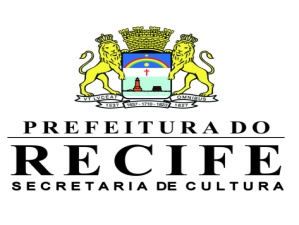 FUNDAÇÃO DE CULTURA CIDADE DO RECIFENUCLEO DE CONCURSO E FORMAÇÃO CULTURALSÃO JOÃO 201329º FESTIVAL DE QUADRILHAS JUNINAS – CATEGORIA ADULTAANEXO II – Relação dos Componentes (Masculino)GRUPO:__________________________________________________________________________NºNOMERG